МУНИЦИПАЛЬНОЕ ОБРАЗОВАНИЕ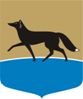 ГОРОДСКОЙ ОКРУГ ГОРОД СУРГУТДУМА ГОРОДА СУРГУТАРЕШЕНИЕПринято на заседании Думы 21 апреля 2016 года№ 864-V ДГО внесении изменения в решение Думы города от 27.12.2013 
№ 454-V ДГ «О дополнительной мере социальной поддержки обучающихся муниципальных образовательных учреждений»С целью упорядочения дополнительной меры социальной поддержки обучающихся муниципальных образовательных учреждений Дума города РЕШИЛА:1.	Внести в решение Думы города от 27.12.2013 № 454-V ДГ 
«О дополнительной мере социальной поддержки обучающихся муниципальных образовательных учреждений» (в редакции от 23.09.2015 
№ 761-V ДГ) изменение, заменив в приложении к решению слова 
«за исключением каникулярных» словами «за исключением каникулярных дней (кроме дней функционирования лагеря с дневным пребыванием детей на базе муниципального образовательного учреждения)».2.	Настоящее решение распространяется на правоотношения, возникшие с 01.01.2016.Председатель Думы города_______________ С.А. Бондаренко«25» апреля 2016 г.Глава города_______________ Д.В. Попов«26» апреля 2016 г.